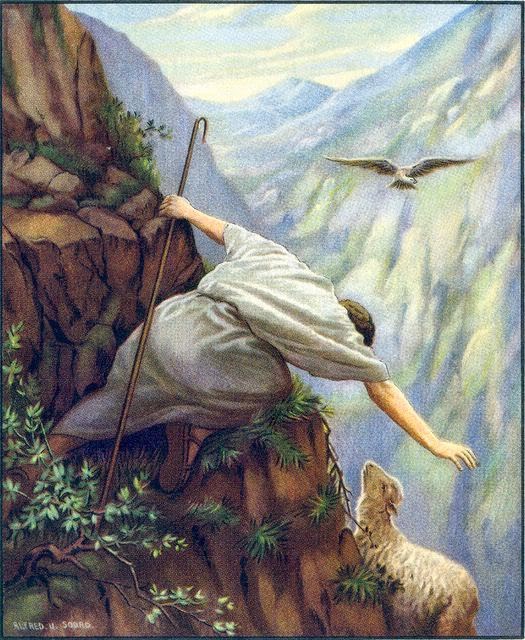 Getting More from the Message – Matthew 18:10-14Community Group Questions – Week of November 11, 2018Getting Started: Read this week’s passage out loud & pray the Holy Spirit will help you understand.  Ice Breaker: What are some things you often lose or misplace? _____________________________________________________________________Can you describe what we mean when we say Jesus came “seeking” for you?______________________________________________________________________________________________________________________________________Why do you think many people are hesitant to contact someone when they leave a church or leave the faith? ___________________________________________________________________Can you recount an experience of a friend falling away from the faith? What happened and what was that like for you? How did that make you feel?______________________________________________________________________________________________________________________________________ Since you have become a Christian (if you haven’t, that’s okay!), have you ever wandered away from the Lord? What was that like? What was the road back like?______________________________________________________________________________________________________________________________________The religious leaders of Jesus’ day looked down on certain people. How can we avoid doing that?  ______________________________________________________________________________________________________________________________________Many churches feel they are friendly, while guests would say they are friendly only with each other. How can we as a church combat that and set a different tone? (Are you willing to try?)___________________________________________________________________When people wander from Christ and His church, what are some things they may be blind to?___________________________________________________________________Many people feel it’s the pastor’s job to reach out to people. What is the potential if we all did? ___________________________________________________________________What was something that challenged you this week? What was something that encouraged you?______________________________________________________________________________________________________________________________________Was there anything specific you think God wanted you to take away from this passage? ___________________________________________________________________How can we pray for you in regards to what we studied this week? Other prayer requests are fine, but we are also looking for a specific prayer request for you in regards to this week’s passage. ______________________________________________________________________________